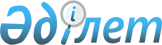 2015 жылы Қазақ хандығының 550 жылдық мерейтойын дайындау және өткізу туралыҚазақстан Республикасы Үкіметінің 2014 жылғы 31 желтоқсандағы № 1448 қаулысы

      Қазақстан Республикасының Үкіметі ҚАУЛЫ ЕТЕДІ:



      1. Қоса беріліп отырған 2015 жылы Қазақ хандығының 550 жылдық мерейтойын дайындау және өткізу жөніндегі іс-шаралар жоспары (бұдан әрі – Жоспар) бекітілсін.



      2. Орталық, жергілікті және өзге мемлекеттік органдар, ұйымдар (келісім бойынша):

      1) Жоспарда көзделген іс-шаралардың уақтылы орындалуын қамтамасыз етсін;

      2) тоқсан сайын, есепті тоқсаннан кейінгі айдың 5-күніне дейін Қазақстан Республикасы Мәдениет және спорт министрлігіне Жоспардың орындалу барысы туралы ақпарат берсін.



      3. Қазақстан Республикасы Мәдениет және спорт министрлігі тоқсан сайын, есепті тоқсаннан кейінгі айдың 15-күніне дейін Қазақстан Республикасының Президенті Әкімшілігіне және Қазақстан Республикасының Үкіметіне Жоспардың орындалу барысы туралы жиынтық ақпарат берсін.



      4. Осы қаулының орындалуын бақылау Қазақстан Республикасы Мәдениет және спорт министрлігіне жүктелсін.



      5. Осы қаулы қол қойылған күнінен бастап қолданысқа енгізіледі.      Қазақстан Республикасының

      Премьер-Министрі                                  К. Мәсімов

Қазақстан Республикасы  

Үкіметінің        

2014 жылғы 31 желтоқсандағы 

№ 1448 қаулысымен    

бекітілген        

2015 жылы Қазақ хандығының 550 жылдық мерейтойын дайындау және

өткізу жөніндегі іс-шаралар жоспары      Ескерту. Жоспарға өзгерістер енгізілді - ҚР Үкіметінің 31.12.2015 № 1180 қаулысымен.      Ескертпе:

      *Шығыстар:

      тиісті бюджеттік бағдарламалар әкімшілерінің қаражатын қайта бөлу;

      Қазақстан Республикасы Үкіметінің резервінен бөлу;

      демеушілер қаражатын тарту жолымен нақтыланатын болады       ** Іс-шара қаржыландыру көзі бойынша мәселе шешілген жағдайда өткізілетін болады      Аббревиатуралардың толық жазылуы:

      МСМ – Қазақстан Республикасы Мәдениет және спорт министрлігі

      БҒМ – Қазақстан Республикасы Білім және ғылым министрлігі

      ИДМ – Қазақстан Республикасы Инвестициялар және даму министрлігі

      СІМ – Қазақстан Республикасы Сыртқы істер министрлігі 

      ҰБ – Қазақстан Республикасының Ұлттық Банкі

      РММ ОКҚ – Қазақстан Республикасы Президентінің жанындағы «Орталық коммуникациялар қызметі» республикалық мемлекеттік мекемесі 

      ҚХА – Қазақстан халқы Ассамблеясы

      ҮЕҰ – үкіметтік емес ұйымдар 

      ДҚҚ – Дүниежүзі қазақтары қауымдастығы 

      РБ – республикалық бюджет

      ЖБ – жергілікті бюджет
					© 2012. Қазақстан Республикасы Әділет министрлігінің «Қазақстан Республикасының Заңнама және құқықтық ақпарат институты» ШЖҚ РМК
				Р/с

№Іс-шараның атауыАяқталу нысаныЖауапты орындаушыларОрындау мерзіміҚаржыландыру көлемі (мың теңге)Қаржыландыру көзі1234567Ұйымдастыру-дайындық іс-шараларыҰйымдастыру-дайындық іс-шараларыҰйымдастыру-дайындық іс-шараларыҰйымдастыру-дайындық іс-шараларыҰйымдастыру-дайындық іс-шараларыҰйымдастыру-дайындық іс-шараларыҰйымдастыру-дайындық іс-шаралары1.Астана және Тараз қалаларында Қазақ хандығының 550 жылдығына арналған негізгі шараларды дайындау және өткізу жөніндегі тұжырымдаманы және іс-шаралар жоспарын әзірлеп, Қазақстан Республикасының Президенті Әкімшілігінің қарауына енгізутұжырымдама мен іс-шаралар жоспарыМСМ, Жамбыл облысының әкімдігі, ҚХА (келісім бойынша)2015 жылғы қаңтар-қаржыландыру  талап етілмейді2.Қазақ хандығының 550 жылдығы логотипінің нобайын дайындау және бекіту логотипМСМ2015 жылғы қаңтар-қаржыландыру талап етілмейді3.Қазақ хандығының 550 жылдығын мерекелеу жөніндегі өңірлік жоспарларды әзірлеу және Қазақстан Республикасы Президенті Әкімшілігімен келісім бойынша бекітуМСМ-ге ақпаратоблыстардың, Астана және Алматы қалаларының әкімдіктері, ҚХА (келісім бойынша)2015 жылғы 20 қаңтаркөзделген қаражат шегіндеЖБ4.Мерейтойлық іс-шараларға шақырылған шетелдік қонақтар мен журналистерге виза беру және аккредиттеу мәселелерін шешувизалар ресімдеу және аккредиттеу СІМ2015 жыл бойы-қаржыландыру  талап етілмейдіҒылыми-талдамалық қолдауҒылыми-талдамалық қолдауҒылыми-талдамалық қолдауҒылыми-талдамалық қолдауҒылыми-талдамалық қолдауҒылыми-талдамалық қолдауҒылыми-талдамалық қолдау5.Студенттер арасында Қазақ хандығының 550 жылдығына арналған «Тәуелсіздік толғауы» ұраны аясында Қазақстан тарихынан өңірлік олимпиада өткізу МСМ-ге ақпаратБҒМ2015 жылғы сәуір-бюджеттен тыс қаражат6.Б. Кәрібаевтың «Қасым хан. Тарих, тұлға, уақыт» әңгімесін DALSY және Брайль жүйесіне енгізужүйені енгізуМСМ 2015 жылғы мамыр-қаржыландыру талап етілмейді7.Алматы қаласында «Қазақ хандығының 550 жылдығы: тарихы және теориясы» атты халықаралық ғылыми-тәжірибелік конференция өткізуМСМ-ге ақпаратБҒМ2015 жылғы маусым-бюджеттен тыс қаражат8.«Ұлытау – ұлт ұясы» атты ғылыми-практикалық конференция өткізу және «Ұлытау» ұлттық тарихи-мәдени және табиғи қорық-мұражайы сапар-орталығының құрылысы аумағында тас қоюғылыми-практикалық конференцияМСМ, Қарағанды облысының әкімдігі, ҚХА (келісім бойынша)2015 жылғы маусым-бюджеттен тыс қаражат9.Қазақ хандығының 550 жылдығына арналған «Алтай – Дунай» экспедициясын ұйымдастыру мәселесін қарауэкспедицияМСМ, СІМ2015 жыл бойы**-10.Астана қаласында «Мәңгілік Ел» жалпыұлттық идеясы аясында «Қазақ хандығы және тарихи сабақтастық мәселелері» атты Еуразиялық ғылыми форум өткізуМСМ-ге ақпаратБҒМ, МСМ, ҚХА (келісім бойынша)2015 жылғы қыркүйек-бюджеттен тыс қаражат11.Алып тасталды - ҚР Үкіметінің 31.12.2015 № 1180 қаулысымен.Алып тасталды - ҚР Үкіметінің 31.12.2015 № 1180 қаулысымен.Алып тасталды - ҚР Үкіметінің 31.12.2015 № 1180 қаулысымен.Алып тасталды - ҚР Үкіметінің 31.12.2015 № 1180 қаулысымен.Алып тасталды - ҚР Үкіметінің 31.12.2015 № 1180 қаулысымен.Алып тасталды - ҚР Үкіметінің 31.12.2015 № 1180 қаулысымен.12.Шығармашыл зиялылардың, қоғам қайраткерлерінің, ҚХА, ҮЕҰ өкілдерінің қатысуымен «Халық бірлігі – ел бірлігі» өңірлік семинарын өткізуМСМ-ге ақпаратҚостанай облысының әкімдігі, ҚХА (келісім бойынша)2015 жылғы қазанкөзделген қаражат шегіндеЖБ13.Қазақ хандығының 550 жылдығына арналған республикалық жас тарихшылар қауымдастығының ғылыми форумын өткізуМСМ-ге ақпаратБҒМ2015 жылғы қараша-бюджеттен тыс қаражат14.«Мәңгілік Ел» идеясы аясында Қазақ хандығының 550 жылдығына арналған «Болашақ» жастар форумын өткізуМСМ-ге ақпаратБҒМ2015 жылғы қараша-бюджеттен тыс қаражат15.Жоғары оқу орындары студенттері арасында «Тәуелсіздік толғауы» тақырыбында ғылыми жұмыстар конкурсын өткізуМСМ-ге ақпаратБҒМ2015 жылғы қараша-бюджеттен тыс қаражат16.Қазақ хандығының 550 жылдығына арналған ғылыми-практикалық конференциялар өткізуМСМ-ге ақпаратБҒМ, ҚХА (келісім бойынша), облыстардың, Астана және Алматы қалаларының әкімдіктері2015 жыл бойы-бюджеттен тыс қаражат, ЖБ17.«Тараз қалашығы» республикалық маңызы бар тарих және мәдениет ескерткішіне археологиялық зерттеулер жүргізуархеологиялық зерттеулер МСМ, БҒМ2015 жыл бойы109 «Қазақстан Республикасы Үкіметінің шұғыл шығындарға арналған резервінің есебінен іс-шаралар өткізу» бюджеттік бағдарламасы бойынша 164 315,0РБМәдени-көпшілік және қоғамдық-саяси іс-шараларМәдени-көпшілік және қоғамдық-саяси іс-шараларМәдени-көпшілік және қоғамдық-саяси іс-шараларМәдени-көпшілік және қоғамдық-саяси іс-шараларМәдени-көпшілік және қоғамдық-саяси іс-шараларМәдени-көпшілік және қоғамдық-саяси іс-шараларМәдени-көпшілік және қоғамдық-саяси іс-шаралар18.Астана қаласында Қазақ хандығының 550 жылдығына арналған мерекелік концерт, салтанатты жиын және «Мәңгілік Ел» атты  халықаралық ғылыми-практикалық конференция өткізумерекелік концерт, салтанатты жиын және конференцияМСМ, БҒМ, ҚХА (келісім бойынша),Астана қаласының әкімдігі2015 жылғы қыркүйек012 «Әлеуметтік-маңызды және мәдени іс-шаралар өткізу» бюджеттік бағдарламасы бойынша 1 834 985,1

109 «Қазақстан Республикасы Үкіметінің шұғыл шығындарға арналған резервінің есебінен іс-шаралар өткізу» бюджеттік бағдарламасы бойынша 2 400 000,0РБ19.Алып тасталды - ҚР Үкіметінің 31.12.2015 № 1180 қаулысымен.Алып тасталды - ҚР Үкіметінің 31.12.2015 № 1180 қаулысымен.Алып тасталды - ҚР Үкіметінің 31.12.2015 № 1180 қаулысымен.Алып тасталды - ҚР Үкіметінің 31.12.2015 № 1180 қаулысымен.Алып тасталды - ҚР Үкіметінің 31.12.2015 № 1180 қаулысымен.Алып тасталды - ҚР Үкіметінің 31.12.2015 № 1180 қаулысымен.20.Тараз қаласында «Мәңгілік Ел» жалпыұлттық идеясы аясында республикалық ақындар айтысын өткізуреспубликалық ақындар айтысыЖамбыл облысының әкімдігі, МСМ2015 жылғы қазан-бюджеттен тыс қаражат21.Тараз қаласында Қазақ хандығының 550 жылдығына арналған мәдени-спорттық және бұқаралық іс-шаралар өткізуМСМ-ге ақпаратЖамбыл облысының әкімдігі, ҚХА (келісім бойынша)2015 жылғы қыркүйек13 480 706*-22.Тараз қаласында Қазақ хандығының 550 жылдығын мерекелеуге облыстардың, Астана және Алматы қалаларының қатысуыМСМ-ге ақпаратоблыстардың, Астана және Алматы қалаларының әкімдіктері, ҚХА (келісім бойынша)2015 жылғы тамыз-қыркүйек-бюджеттен тыс қаражат23.Тараз қаласында «Қазақ хандығына 550 жыл» монументін орнату және салтанатты ашумонументті ашуЖамбыл облысының әкімдігі, МСМ, ҚХА (келісім бойынша)2015 жылғы қазан116 «Қазақстан Республикасы Үкіметінің шұғыл шығындарға арналған резервінің есебінен іс-шаралар өткізуге арналған мемлекеттік басқарудың басқа деңгейлеріне берілетін трансферттер» бюджеттік бағдарламасы бойынша 501 782,0РБ24.Алматы қаласында Қазақ хандығының 550 жылдығына арналған театрландырылған көрініс пен мерекелік концерт өткізуМСМ-ге ақпаратАлматы қаласының әкімдігі, ҚХА (келісім бойынша)2015 жылғы қыркүйеккөзделген қаражат шегіндеЖБ25.С. Смағұловтың «Қазақ елі»; М. Ғабдрахымовтың «Көшпенділер» атты жеке көрмелерін өткізуМСМ-ге ақпаратАқтөбе облысының әкімдігі, ҚХА (келісім бойынша)2015 жылғы ақпан желтоқсанкөзделген қаражат шегіндеЖБ26.«Сұлтан Бейбарыс» спектаклін қоюМСМ-ге ақпаратСолтүстік Қазақстан облысының әкімдігі, МСМ, ҚХА (келісім бойынша)2015 жылғы сәуіркөзделген қаражат шегіндеЖБ27.Қарағанды облысы Ұлытау ауданында Қазақ хандығының 550 жылдығына арналған халықаралық этнофестиваль өткізу мәселесін қарауэтнофестивальМСМ, Қарағанды облысының әкімдігі, ҚХА (келісім бойынша) 2015 жылғы мамыр**-28.Талдықорған қаласында «Қазақ хандығының шежіресі» облыстық суретшілер конкурсын өткізуМСМ-ге ақпаратАлматы облысының әкімдігі, ҚХА (келісім бойынша)2015 жылғы мамыркөзделген қаражат шегіндеЖБ29.Павлодар қаласында Қазақ хандығының 550 жылдық мерейтойына арналған «Елдіктің терең тамыры» облыстық ақындар мүшәйрасын өткізуМСМ-ге ақпаратПавлодар облысының әкімдігі, ҚХА (келісім бойынша) 2015 жылғы мамыркөзделген қаражат шегіндеЖБ30.Қарағанды облысының Ұлытау ауданында Бұланты шайқасы болған жерде стеланы салтанатты түрде ашустеланы ашуМСМ, Қарағанды облысының әкімдігі, ҚХА (келісім бойынша)2015 жылғы маусым-бюджеттен тыс қаражат31.Астана қаласында Қазақстанның көркемөнер шығармаларынан «Атақты қазақ хандары» атты көрме өткізукөрмеМСМ2015 жылғы маусым-қаржыландыру талап етілмейді32.Орал қаласында Қазақ хандығының 550 жылдығына арналған халықаралық дәстүрлі орындаушылар фестивалін өткізу мәселесін қараухалықаралық фестивальМСМ, Батыс Қазақстан облысының әкімдігі2015 жылғы II тоқсан**-33.Түркістан қаласында «Қазақ хандығының қалыптасуындағы Түркістанның орны» атты халықаралық ғылыми-тәжірибелік конференция өткізу мәселесін қараухалықаралық конференцияМСМ, БҒМ, Оңтүстік Қазақстан облысының әкімдігі2015 жылғы ІІ тоқсан**-34.Астана қаласында Қазақ хандығының 550 жылдығына арналған белгілі ағылшын композиторы, дирижері К. Дженкинстің қатысуымен концерт өткізуконцертМСМ, Алматы қаласының әкімдігі, «Тілеп» халықаралық қоғамдық қайырымдылық қоры (келісім бойынша)2015 жылғы II тоқсан-бюджеттен тыс қаражат35.Шығармашыл зиялылардың, қоғам қайраткерлерінің, ҚХА, ҮЕҰ өкілдерінің, жастар ұйымдарының қатысуымен Республикалық «Жерім менің» патриоттық әндер конкурсын өткізуМСМ-ге ақпаратАқтөбе облысының әкімдігі, ҚХА (келісім бойынша)2015 жылғы ІІ тоқсанкөзделген қаражат шегіндеЖБ36.Тараз қаласында Қазақстан Республикасы Президентінің сыйлығы үшін «Қазақстан барысы» қазақша күрестен халықаралық турнир өткізухалықаралық турнирМСМ, Жамбыл облысының әкімдігі2015 жылғы қыркүйек-бюджеттен тыс қаражат37.«Мәңгілік Ел» жалпыұлттық идеясына арналған өңірлік ақындар айтыстарын өткізуМСМ-ге ақпаратАқтөбе, Алматы, Батыс Қазақстан, Қостанай, Қызылорда, Маңғыстау облыстарының әкімдіктері2015 жылғы сәуір-тамызкөзделген қаражат шегіндеЖБ38.Шығыс Қазақстан облысында «Алтай – түркі әлемінің алтын бесігі» халықаралық форумын өткізу мәселесін қараухалықаралық форумМСМ, Шығыс Қазақстан облысының әкімдігі, ҚХА (келісім бойынша)2015 жылғы тамыз**-39.Орал қаласында «Бес белес» тарихи драмасын қоюМСМ-ге ақпаратБатыс Қазақстан облысының әкімдігі, МСМ2015 жылғы тамызкөзделген қаражат шегіндеЖБ40.Астана қаласында шет елдерде тұратын отандастар арасында халықаралық өнер фестивалін өткізухалықаралық фестивальМСМ, ҚХА (келісім бойынша)2015 жылғы қыркүйек021 «Мемлекеттік тілді және Қазақстан халқының өзге де тілдерін дамыту» бюджеттік бағдарламасы бойынша 15 836,0РБ41.Шығармашыл зиялылардың, қоғам қайраткерлерінің, ҚХА, ҮЕҰ өкілдерінің қатысуымен «Тарих және мәдениет» атты фестиваль өткізуфестивальМСМ, ҚХА (келісім бойынша) С.Нұрмағамбетов атындағы халықаралық қоғамдық қайырымдылық қоры (келісім бойынша)2015 жылғы қыркүйек-бюджеттен тыс қаражат42.Петропавл қаласында Қазақ хандығының 550 жылдығына арналған театрландырылған көрініс өткізу мәселесін қараутеатрландырылған көрініс МСМ, Солтүстік Қазақстан облысының әкімдігі, ҚХА (келісім бойынша)2015 жылғы III тоқсан**-43.Алып тасталды - ҚР Үкіметінің 31.12.2015 № 1180 қаулысымен.Алып тасталды - ҚР Үкіметінің 31.12.2015 № 1180 қаулысымен.Алып тасталды - ҚР Үкіметінің 31.12.2015 № 1180 қаулысымен.Алып тасталды - ҚР Үкіметінің 31.12.2015 № 1180 қаулысымен.Алып тасталды - ҚР Үкіметінің 31.12.2015 № 1180 қаулысымен.Алып тасталды - ҚР Үкіметінің 31.12.2015 № 1180 қаулысымен.44.Талдықорған қаласында «Текті сөздің төресі – терме» республикалық терме конкурсын өткізуреспубликалық терме конкурсыМСМ, Алматы облысының әкімдігі2015 жылғы қазан021 «Мемлекеттік тілді және Қазақстан халқының өзге де тілдерін дамыту» бюджеттік бағдарламасы бойынша 9 478,0РБ45.І. Есенберлиннің 100 жылдық мерейтойына арналған салтанатты іс-шараны өткізусалтанатты іс-шараМСМ2015 жылғы қараша012 «Әлеуметтік-маңызды және мәдени іс-шаралар өткізу» бюджеттік бағдарламасы бойынша 13 593,0РБ46.«Тәуелсіздік толғауы» республикалық конкурсы аясында Қазақ хандығының 550 жылдық мерейтойына арналған жаңа өнер туындыларын жасаужаңа өнер туындыларыМСМ2015 жылғы IV тоқсан012 «Әлеуметтік-маңызды және мәдени іс-шаралар өткізу» бюджеттік бағдарламасы бойынша 24 978,0 РБ47.Шығармашыл зиялылардың, қоғам қайраткерлерінің, ҚХА, ҮЕҰ өкілдерінің қатысуымен Қазақ хандығының 550 жылдық мерейтойына арналған музыкалық, әдеби кештер өткізуМСМ-ге ақпаратМСМ, ҚХА (келісім бойынша), облыстардың, Астана және Алматы қалаларының әкімдіктері2015 жыл бойы-қаржыландыру талап етілмейді48.Қазақстан мұражайларында Қазақ хандығының 550 жылдығына арналған көрмелер ұйымдастыруМСМ-ге ақпаратМСМ, ҚХА (келісім бойынша), облыстардың, Астана және Алматы қалаларының әкімдіктері 2015 жыл бойы-қаржыландыру талап етілмейді49.Қазақ хандығының 550 жылдығына арналған кітап көрмелерін өткізуМСМ-ге ақпаратМСМ, ҚХА (келісім бойынша), облыстардың, Астана және Алматы қалаларының әкімдіктері2015 жыл бойы-қаржыландыру талап етілмейді50.«Керей-Жәнібек», «Қазақ елі» спектакльдерін, «Қазақ хандығы» балетін қоюспектакльдерді қоюМСМ2015 жыл бойы013 «Театралдық-концерттік ұйымдардың қызмет етуін қамтамасыз ету» бюджеттік бағдарламасы бойынша

67 942,0 РБ51.Көкшетау қаласында «Абылай», «Кенесары-Күнімжан», «Хан Абылай» тарихи драмаларын қоюМСМ-ге ақпаратАқмола облысының әкімдігі, МСМ2015 жыл бойы-қаржыландыру талап етілмейді52.Республикалық және облыстық театрларда Қазақ хандығының 550 жылдығына арналған спектакльдер қоюМСМ-ге ақпаратМСМ, облыстардың, Астана және Алматы қалаларының әкімдіктері2015 жыл бойы-қаржыландыру талап етілмейді53.Шығармашыл зиялылардың, қоғам қайраткерлерінің, ҚХА, ҮЕҰ өкілдерінің, жастар ұйымдарының қатысуымен Қазақ хандығының 550 жылдығына арналған дөңгелек үстелдер өткізуМСМ-ге ақпаратоблыстардың, Астана және Алматы қалаларының әкімдіктері, МСМ, ҚХА (келісім бойынша) 2015 жыл бойы-қаржыландыру талап етілмейді54.Ұлттық спорт түрлері бойынша сайыстар өткізу сайыстарМСМ, облыстардың, Астана және Алматы қалаларының әкімдіктері2015 жылғы IIІ тоқсан-бюджеттен тыс қаражат55.Қазақ хандығының 550 жылдығына арналған республикалық және өңірлік спорт сайыстарын өткізу МСМ-ге ақпаратМСМ, ҚХА (келісім бойынша), Атырау, Ақмола, облыстарының әкімдіктері2015 жыл бойы015 «Көпшілік спорт және ұлттық спорт түрлерін дамытуға қолдау көрсету» бюджеттік бағдарламасы бойынша 9 057,0;

ЖБ; бюджеттен тыс қаражат РБ, ЖБ, бюджеттен тыс қаражатАқпараттық қолдауАқпараттық қолдауАқпараттық қолдауАқпараттық қолдауАқпараттық қолдауАқпараттық қолдауАқпараттық қолдау56.Мерейтой аясында өтетін шараларды белсенді ақпараттық қолдауды қамтамасыз ету (республикалық және жергілікті БАҚ)МСМ-ге ақпаратИДМ, облыстардың, Астана және Алматы қалаларының әкімдіктері2015 жыл бойыкөзделген қаражат шегіндеРБ, ЖБ57.БАҚ жұмысында пайдалану үшін Қазақ хандығының 550 жылдық мерейтойы тақырыбы бойынша республикалық, өңірлік деңгейде «оқиғалар қатарын» жасау ИДМ-ге ақпаратМСМ, БҒМ, облыстардың, Астана және Алматы қалаларының әкімдіктері, ИДМ 2015 жылғы қаңтар-қаржыландыру талап етілмейді58.Қазақ хандығының 550 жылдығын мерекелеу тақырыбы бойынша ақпараттық жұмыс жүргізу мәселелері жөнінде республикалық және өңірлік БАҚ басшыларымен кездесу өткізуМСМ-ге ақпаратИДМ, МСМ, облыстардың, Астана және Алматы қалаларының әкімдіктері, ҚХА (келісім бойынша)2015 жылғы қаңтар-қаржыландыру талап етілмейді59.Қазақ хандығының 550 жылдығын насихаттауға маманданған журналистер тобын (республикалық және жергілікті БАҚ, блогерлер) қалыптастыруМСМ-ге ақпаратИДМ, ОКҚ РММ (келісім бойынша), облыстардың, Астана және Алматы қалаларының әкімдіктері2015 жылғы қаңтар-қаржыландыру талап етілмейді60.БАҚ-та, қазақстандық интернет-ресурстарда баяндама жасау және пікір білдіру үшін Парламент және мәслихат депутаттары, ҚХА, зиялы қауым өкілдері, ғалымдар, сарапшылар, қоғамдық пікір көшбасшылары, жастар ұйымдары және т.б. арасынан спикерлер тізімін қалыптастыруМСМ-ге ақпаратМСМ, БҒМ, ҚХА (келісім бойынша) – қалыптастыру, ИДМ – сұхбат ұйымдастыру2015 жылғы қаңтар-қаржыландыру талап етілмейді61.ОКҚ алаңындағы брифингтер мен баспасөз конференцияларының кестесін қалыптастыру МСМ-ге ақпаратОКҚ РММ (келісім бойынша), МСМ, БҒМ, ИДМ2015 жылғы қаңтар-қаржыландыру талап етілмейді62.Республикалық және өңірлік баспасөз, электронды БАҚ-та, ақпараттық агенттіктердің, интернет ресурстардың сайттарында Қазақ хандығының 550 жылдығы тақырыбы бойынша ортақ логотип пен ұрансөздер негізінде арнайы айдарлар ашуды және оларды контенттік толтыруды ұйымдастыруМСМ-ге ақпаратИДМ, ОКҚ РММ (келісім бойынша), ҚХА (келісім бойынша), облыстардың, Астана және Алматы қалаларының әкімдіктері2015 жыл қаңтар, одан әрі – жыл бойы-қаржыландыру талап етілмейді63.Республикалық және өңірлік БАҚ үшін Қазақ хандығының 550 жылдығы тақырыбы бойынша постерлер мен модульдерді дайындауды және таратуды ұйымдастыруМСМ-ге ақпаратИДМ, ОКҚ РММ (келісім бойынша), МСМ, облыстардың, Астана және Алматы қалаларының әкімдіктері2015 жылғы қаңтар-қаржыландыру талап етілмейді64.Қазақ хандығының 550 жылдығы тақырыбы бойынша арнайы инфографикалар мен телеграфикаларды дайындауды әрі республикалық және өңірлік баспа, электронды БАҚ-та, ақпараттық агенттіктердің, интернет ресурстардың сайттарында орналастыруды қамтамасыз етуМСМ-ге ақпаратИДМ, ОКҚ РММ (келісім бойынша), МСМ, облыстардың, Астана және Алматы қалаларының әкімдіктері2015 жылғы қаңтар -қаржыландыру талап етілмейді65.Мерейтой тақырыбы бойынша ақпараттық, анықтамалық және әдістемелік материалдарды дайындау және ұсыну арқылы БАҚ-та әдістемелік көмек көрсету жүйесін ұйымдастыруМСМ-ге ақпаратИДМ, МСМ, БҒМ2015 жыл бойы-қаржыландыру талап етілмейді66.«Хабар», «Қазақстан» «Kazakh TV», «24kz», «Білім және мәдениет» телеарналарында студияларға ғалымдарды шақыра отырып, Қазақ хандығының тарихы жайлы деректі телефильмдерді көрсетуді қамтамасыз етуМСМ-ге ақпаратИДМ, МСМ2015 жыл бойыкөзделген қаражат шегіндеРБ67.Баспа БАҚ-та арнайы беттерді ашуды қамтамасыз ету МСМ-ге ақпаратИДМ2015 жыл бойыкөзделген қаражат шегіндеРБ68.Жарияланымдардың, теле және радио бағдарламалардың (ақпараттық, сараптамалық, интерактивтік), ақпараттық хабарламалардың, сөйлеген сөздердің, сұхбаттардың толық шығуын ұйымдастыруМСМ-ге ақпаратИДМ2015 жыл бойыкөзделген қаражат шегіндеРБ69.Республикалық және өңірлік телеарналарда деректі фильмдерді ротациялауды ұйымдастыруМСМ-ге ақпаратИДМ, МСМ, облыстардың, Астана және Алматы қалаларының әкімдіктері2015 жыл бойыкөзделген қаражат шегіндеРБ, ЖБ70.E-history», «Strategy2050», «Еl.kz» веб-сайттарында тақырыптық айдарлар ашу, оларды тұрақты түрде ақпараттық-анықтамалық материалдармен контенттік толтыруды қамтамасыз етуМСМ-ге ақпаратИДМашылуы – қаңтар, одан әрі – жыл бойыкөзделген қаражат шегіндеРБ71.Интернет-сайттар мен әлеуметтік желілерде Қазақ хандығының 550 жылдығы тақырыбы бойынша республикалық телеарналар дайындаған түрлі жанрдағы бейнематериалдарды орналастыруды және ілгерілетуді қамтамасыз етуМСМ-ге ақпаратИДМ, МСМ2015 жыл бойыкөзделген қаражат шегіндеРБ72.Қазақ хандығының 550 жылдығы тақырыбы бойынша БАҚ-тағы материалдарға мониторинг жүргізуді қамтамасыз етуМСМ-ге ақпаратИДМ, ОКҚ РММ (келісім бойынша), облыстардың, Астана және Алматы қалаларының әкімдіктері2015 жыл бойы-қаржыландыру талап етілмейдіИмидждік және киноөнімдерді шығаруИмидждік және киноөнімдерді шығаруИмидждік және киноөнімдерді шығаруИмидждік және киноөнімдерді шығаруИмидждік және киноөнімдерді шығаруИмидждік және киноөнімдерді шығаруИмидждік және киноөнімдерді шығару73.Елді мекендерді сыртқы безендірудің идеологемасы мен эскиздерін әзірлеу сыртқы безендіру эскиздеріМСМ2015 жылғы қаңтар-қаржыландыруды қажет етпейді74.Бұланты шайқасы туралы кітап басып шығару (деректі материалдар негізінде)кітап басып шығаруМСМ2015 жылғы ІІ тоқсан-бюджеттен тыс қаражат75.Қазақ хандығының құрылуына арналған кітап шығару МСМ-ге ақпаратАлматы қаласының әкімдігі, МСМ2015 жылғы қыркүйеккөзделген қаражат шегіндеЖБ76.Мерейтойлық пошта маркаларын шығаруМСМ-ге ақпаратИМД, МСМ2015 жылғы І тоқсанкөзделген қаражат шегіндеРБ77.Қазақ хандығының 550 жылдығына арналған мерейтойлық монеталар шығарумерейтойлық монеталарҰБ (келісім бойынша), МСМ2015 жылғы ІІ тоқсанҰБ қаражаты есебінен-78.«Қазақ елі» тарихи-драмалық 10 сериялы телесериал шығарутелесериалМСМ2015 жылғы желтоқсан011 «Ұлттық фильмдерді өндіру» бюджеттік бағдарламасы бойынша 1 475 205,0РБ79.«Қазақ хандығына 550 жыл» деректі фильмін шығарудеректі фильмМСМ2015 жылғы желтоқсан011 «Ұлттық фильмдерді өндіру» бюджеттік бағдарламасы бойынша 250 000,0РБ80.«Қазақ елі» көпсериялы анимациялық фильмін шығаруанимациялық фильмМСМ2015 жылғы желтоқсан011 «Ұлттық фильмдерді өндіру» бюджеттік бағдарламасы бойынша 375 000,0РБ81.І. Есенберлиннің «Көшпенділер» трилогиясын басып шығарукітап басып шығаруМСМ2015 жылғы қыркүйек018 «Әдебиеттің әлеуметтік маңызды түрлерін басып шығару» бюджеттік бағдарламасы бойынша 106 650,0РБ82.Мұхаммед Хайдар Дулатидің «Тарих-и Рашиди» кітап-альбомын үш тілде (қазақ, орыс, ағылшын) басып шығарукітап-альбомМСМ2015 жылғы қыркүйек018 «Әдебиеттің әлеуметтік маңызды түрлерін басып шығару» бюджеттік бағдарламасы бойынша 43 193,0РБ83.Қазақ хандығының 550 жылдығына арналған логотипті пайдалана отырып, түрлі кәдесый-имидждік өнімдерді (сыйға беретін медальдар, белгілер, әшекей т.б.) шығару мәселесін қараукәдесый-имидждік өнімдер шығару МСМ, Жамбыл облысының әкімдігі2015 жыл бойы**-84.«Ұлы көш» көркем туындысын (картинасын) жасаукартиналар жасауМСМ2015 жыл бойы014 «Тарихи-мәдени мұраның сақталуын қамтамасыз ету» бюджеттік бағдарламасы бойынша 150 000,0РБ85.«Қазақ хандығы» экспозициясын жасау мәселесін қарауэкспозиция МСМ2015 жыл бойы**-86.Қазақ хандары портреттерінің галереясын жасау мәселесін қараупортреттер галереясыМСМ2015 жыл бойы**-Шетелдерде ұйымдастыру-ақпараттық жұмыстарын жүргізу Шетелдерде ұйымдастыру-ақпараттық жұмыстарын жүргізу Шетелдерде ұйымдастыру-ақпараттық жұмыстарын жүргізу Шетелдерде ұйымдастыру-ақпараттық жұмыстарын жүргізу Шетелдерде ұйымдастыру-ақпараттық жұмыстарын жүргізу Шетелдерде ұйымдастыру-ақпараттық жұмыстарын жүргізу Шетелдерде ұйымдастыру-ақпараттық жұмыстарын жүргізу 87.Шетелдік БАҚ-та тақырыптық материалдарды және пікірлерді жариялауды ұйымдастыруМСМ-ге ақпаратСІМ, МСМ2015 жыл бойы-қаржыландыру талап етілмейді88.Қазақстанның шетелдегі елшіліктері мен дипломатиялық өкілдіктерінің сайттарында тақырыптық айдарлар ашу, толықтырып отыру, логотипті орналастыруМСМ-ге ақпаратСІМ, МСМ2015 жыл бойы-қаржыландыру талап етілмейді89.«Қазақстан достары» саяси клубтары, шетелдегі қазақ мәдениет орталықтары мен қоғамдары жұмыстарының аясында «Мәңгілік Ел» тақырыбы бойынша семинарлар, дөңгелек үстелдер өткізуМСМ-ге ақпаратСІМ, МСМ, ДҚҚ (келісім бойынша)2015 жыл бойы-қаржыландыру талап етілмейдіТарихи-мәдени мұра объектілерін салу, реставрациялау және қорғауТарихи-мәдени мұра объектілерін салу, реставрациялау және қорғауТарихи-мәдени мұра объектілерін салу, реставрациялау және қорғауТарихи-мәдени мұра объектілерін салу, реставрациялау және қорғауТарихи-мәдени мұра объектілерін салу, реставрациялау және қорғауТарихи-мәдени мұра объектілерін салу, реставрациялау және қорғауТарихи-мәдени мұра объектілерін салу, реставрациялау және қорғау90.Тарихи жерлердің: Ұлытау, Түркістан, Сарайшық, Бозоқ, Берел және т.б. туристік бағыттарын әзірлеуМСМ-ге ақпаратИДМ, МСМ, облыстардың, Астана және Алматы қалаларының әкімдіктері2015 жылғы ақпанқаржыландыру талап етілмейді91.Әбілхайыр хан мемориалдық кешенін салтанатты түрде ашуМСМ-ге ақпаратАқтөбе облысының әкімдігі, МСМ, ҚХА (келісім бойынша)2015 жылғы қазанкөзделген қаражат шегіндеЖБ92.«Көне Тараз» жобасын іске асыру (тарихи-мәдени этноорталығын, «Көне Тараз» музейін салу және Тараз қаласындағы драма театрының ғимаратын күрделі жөндеу)жобаны іске асыруЖамбыл облысының әкімдігі, МСМ2015 жыл бойы116 «Қазақстан Республикасы Үкіметінің шұғыл шығындарға арналған резервінің есебінен іс-шаралар өткізуге арналған мемлекеттік басқарудың басқа деңгейлеріне берілетін трансферттер» бюджеттік бағдарламасы бойынша 2 144 178,5РБ93.«Тараз қалашығы» республикалық маңызы бар ескерткіш объектілерін консервациялау және «Көне Тараз» тарихи музейінің экспозициясын құруконсервациялау және экспозиция құруМСМ, Жамбыл облысының әкімдігі2015 жыл бойы109 «Қазақстан Республикасы Үкіметінің шұғыл шығындарға арналған резервінің есебінен іс-шаралар өткізу» бюджеттік бағдарламасы бойынша 850 323,5РБ94.Қожа Ахмет Яссауи кесенесінде реставрациялау және консервациялау жұмыстарын жүргізукесенені реставрациялауМСМ, Оңтүстік Қазақстан облысының әкімдігі2015 жыл бойы008 «Тарихи-мәдени мұра ескерткіштерін жаңғырту, салу» бюджеттік бағдарламасы бойынша 20 400,0РБ95.Ежелгі Сауран ескерткіштерін реставрациялау және консервациялауескерткіштерді реставрациялауМСМ, Оңтүстік Қазақстан облысының әкімдігі2015 жыл бойы008 «Тарихи-мәдени мұра ескерткіштерін жаңғырту, салу» бюджеттік бағдарламасы бойынша 15 400,0РБ96.«Отырар» мемлекеттік археологиялық қорық-мұражайы сапар-орталығы құрылысының дайындық жұмыстарын жүргізу дайындық жұмыстарыМСМ, Оңтүстік Қазақстан облысының әкімдігі2015 жыл бойы-бюджеттен тыс қаражат97.Отырар оазисі ескерткіштерін реставрациялау, жаңғырту, консервациялау (үлкен мешіт, қаланың бас қақпасы, «Хамам» шығыс моншасы X ғ., және Отырар қалашығының т.б. ескерткіштері)ескерткіштерді реставрациялау, жаңғырту және консервациялауМСМ, Оңтүстік Қазақстан облысының әкімдігі2015 жыл бойы008 «Тарихи-мәдени мұра ескерткіштерін жаңғырту, салу» бюджеттік бағдарламасы бойынша 22 200,0РБ98.Алып тасталды - ҚР Үкіметінің 31.12.2015 № 1180 қаулысымен.Алып тасталды - ҚР Үкіметінің 31.12.2015 № 1180 қаулысымен.Алып тасталды - ҚР Үкіметінің 31.12.2015 № 1180 қаулысымен.Алып тасталды - ҚР Үкіметінің 31.12.2015 № 1180 қаулысымен.Алып тасталды - ҚР Үкіметінің 31.12.2015 № 1180 қаулысымен.Алып тасталды - ҚР Үкіметінің 31.12.2015 № 1180 қаулысымен.99.Ақыртас сарай кешенінде реставрациялау жұмыстарын жүргізу VII-VIII ғғ, (екінші кезең) Жамбыл облысыескерткіштерді реставрациялауМСМ, Жамбыл облысының әкімдігі2015 жыл бойы008 «Тарихи-мәдени мұра ескерткіштерін жаңғырту, салу» бюджеттік бағдарламасы бойынша 22 000,0РБ100.Баласағұн (Батыс Түрік қағанатының астанасы) сарай кешенінде реставрациялау жұмыстарын жүргізуескерткіштерді реставрациялауМСМ, Жамбыл облысының әкімдігі2015 жыл бойы008 «Тарихи-мәдени мұра ескерткіштерін жаңғырту, салу» бюджеттік бағдарламасы бойынша 16 300РБ101.Алаша хан кесенесін реставрациялау, ХІ-ХІІ ғғ, Қарағанды облысыескерткішті реставрациялауМСМ, Қарағанды облысының әкімдігі2015 жыл бойы008 «Тарихи-мәдени мұра ескерткіштерін жаңғырту, салу» бюджеттік бағдарламасы бойынша 6 887,0РБ102.Жошы хан кесенесін реставрациялау, ХІІ ғ. бірінші жартысы, Қарағанды облысыескерткішті реставрациялауМСМ, Қарағанды облысының әкімдігі2015 жыл бойы008 «Тарихи-мәдени мұра ескерткіштерін жаңғырту, салу» бюджеттік бағдарламасы бойынша 12 000,0РБ103.Сарайшық қалашығы археологиялық ескерткіштерін реставрациялау және консервациялау, XI-XIV ғғ, Атырау облысыескерткіштерді реставрациялау және консервациялауМСМ, Атырау облысының әкімдігі2015 жыл бойы008 «Тарихи-мәдени мұра ескерткіштерін жаңғырту, салу» бюджеттік бағдарламасы бойынша 6 600,0РБ